Opdrachten zoeken in bronnen mediatheek  CERituals  
Je gaat op zoek naar financiële gegevens, naar marktgegevens  en concurrenten 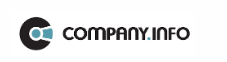 1. Zoek in Company.info naar financiële gegevens van Nederlandse deel van Rituals.  . 	Adres en organisatie gegevens
	Jaarverslagen;  
	Management(structuur); 
	Persberichten;
	Benchmark     Zoek  het rapport cijfers en trends drogisterijen 2016 2. Zoek in  de databank Lexis Uni  naar berichten over het merk Batavus3. Noteer uit  Adformatie 2 artikelen over  persona’s 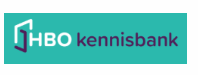 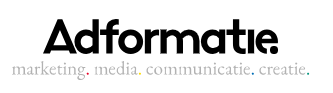 4. HBO kennisbank
Bekijk een van de bachelor afstudeer scripties die gaan over marketing. 
 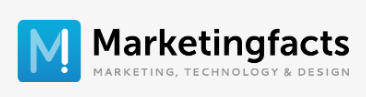 5. Marketing facts
 Zoek een artikel over marketingcampagne van fietsenwinkel.nl. 